Install Signalling System & Equipment* Delete where not applicable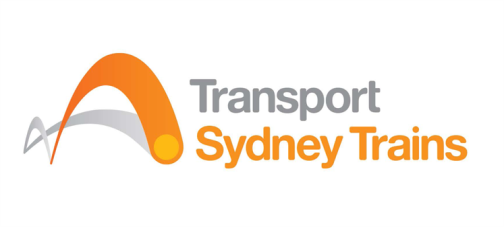 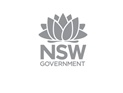 PR S 41416 FM11 Version 1.1Log Book – Signal Authorised PersonPR S 41416 FM11 Version 1.1Log Book – Signal Authorised PersonPR S 41416 FM11 Version 1.1Log Book – Signal Authorised PersonPR S 41416 FM11 Version 1.1Log Book – Signal Authorised PersonPR S 41416 FM11 Version 1.1Log Book – Signal Authorised PersonPR S 41416 FM11 Version 1.1Log Book – Signal Authorised PersonMarJunSepDecYearNamecircle applicablecircle applicablecircle applicablecircle applicableLocations worked at during log book period:Equipment TypeComments (e.g. Equipment detail)Supervisor initialSet to Work, Test & Certification of Track Circuits (*AC / *AD / *CS / *DC / *ET / *JS / *ML / *MT / *OL / *WB / *W6 )Set to Work, Test & Certification of Point Mechanisms - (*Mechanical / *M3A / *M84 / *Nippon / *GEC / *Sig Branch EP / *EP / *Clawlock / *SpheroLock)Set to Work, Test & Certification of Train StopsSet to Work, Test & Certification of SignalsSet to Work, Test & Certification of Power SuppliesSet to Work, Test & Certification of Trackside ATP